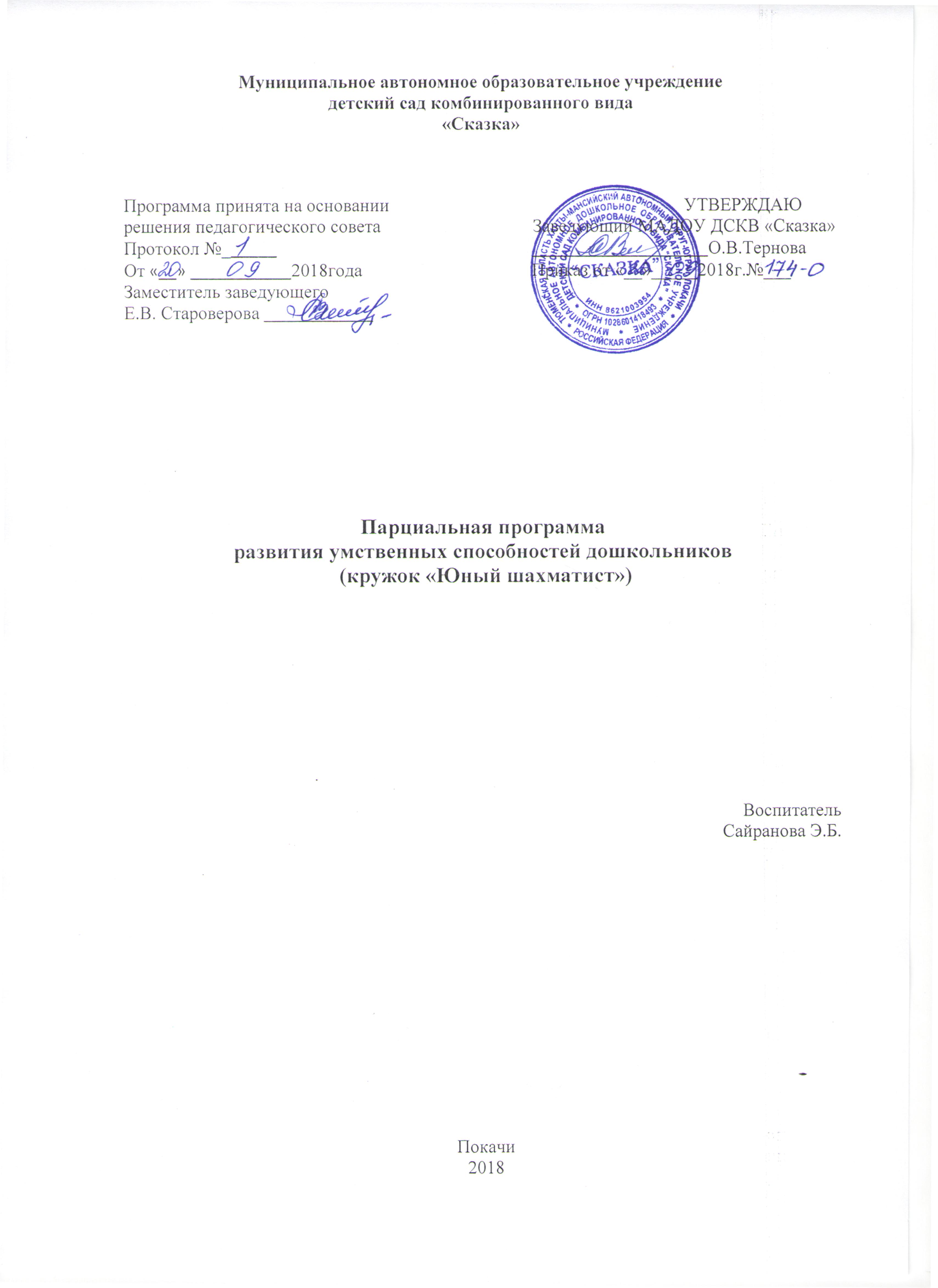 ПОЯСНИТЕЛЬНАЯ ЗАПИСКАШахматы – это не только популярная игра, но и действенное, эффективное средство интеллектуального развития детей. Поэтому так важно начинать учить детей с дошкольного возраста. Процесс обучения азам шахматной игры способствует развитию у детей способности ориентироваться на плоскости, развитию логического мышления, суждений, умозаключений, учит ребёнка запоминать, обобщать, предвидеть результаты своей деятельности; вырабатывает умение вести точные и глубокие расчёты, требующие предприимчивости, дальновидности, смелости, хладнокровия, дерзости, настойчивости и изобретательности, фантазии, а также формируют волю.Благодаря этой игре дети учатся быть терпеливыми, усидчивыми, настойчивыми в достижении поставленной цели, вырабатывают в себе работоспособность, умение решать логические задачи в условиях дефицита времени, тренируют память, учатся самодисциплине. Занимательный характер учебного материала позволяет привить детям интерес к шахматам. Решение большого количества систематизированных дидактических заданий способствует формированию способности действовать в уме. Работа  составлена с учетом интеграции образовательных областей:«Познание», где дети учатся ориентироваться на ограниченной территории, располагать предметы в указанном направлении, отражать в речи их пространственное расположение. «Социализация», где дети закрепляют умения согласовывать свои действия с действиями ведущего и других участников игры. Развивают сообразительность, умение самостоятельно решать поставленную задачу. «Коммуникация», где дети формируют умение вести диалог с воспитателем, со сверстниками, воспитывают культуру речевого общения. «Чтение художественной литературы», у детей развивается интерес к художественной литературе, воспитывается чувство сострадания, сочувствия к героям книги, развивается чувство юмора. «Художественное творчество», у детей формируется умение свободного владения карандашом при выполнении изображения, он упражняется в плавных поворотах руки при рисовании округлых линий, закрашивании изображения. Программа  рассчитана на детей 6-8 лет. В состав группы входит 10 детей. Предполагает проведение одного занятия в неделю во вторую половину дня. Продолжительность занятия: не более 30 минут. Группа сформирована по желанию детей и по рекомендации родителей и воспитателей.Педагогический анализ знаний и умений детей (диагностика) проводится 1 раз в год: в мае. Шахматная игра дарит ребенку радость творчества и обогащает его духовно, одновременно являясь средством обучения, воспитания и развития. Важно, чтобы это средство было ненавязчивым, увлекательным, интересным. Только в этом случае оно будет полезным и эффективным.В наше время очень актуально обучение игре в шахматы с самого раннего возраста, так как помогает детям не отстать в развитии от своих сверстников, открывает дорогу к творчеству сотням тысяч детей некоммуникативного типа. Расширение круга общения, возможностей полноценного самовыражения, самореализации позволяет этим детям преодолеть замкнутость, мнимую ущербность.В основу педагогической разработки положен замысел развития креативного мышления у детей, что является  новизной в педагогическом процессе.Методологические положения носят неоднозначный характер. Обучаясь игре в шахматы, ребенок живет в мире сказок и превращений обыкновенной шахматной доски и фигур в волшебные. Что обогащает детскую фантазию. А изящество и красота отдельных ходов, шахматных комбинаций доставляет истинное удовольствие.Цель: Цель: Обучение детей игре в шахматы. Задачи:Дать детям, первоначальные представления об игре шахматы.Развивать память, логическое мышление, внимание, наблюдательность, сообразительность. Воспитывать  целеустремленность, усидчивость, волю, уверенность в своих  силах, спокойствие и собранность.            Программа по обучению игре в шахматы максимально проста и доступна дошкольникам. Важное значение при обучении имеет специально организованная игровая деятельность на занятиях, использование приема обыгрывания заданий, создание игровых ситуаций, использование шахматных дидактических игр и пособий.Шахматы – это упорный и настойчивый труд, и в то же время игра тысячи радостей. Целесообразно, чтобы шахматная игра заняла определенное место в педагогическом процессе детских образовательных учреждений, поскольку она является действенным средством умственного развития и подготовки детей к школе.Объем и реализация рабочей программыМаксимальная учебная нагрузка воспитанников составляет 32 часа.Требования к минимальному материально-техническому обеспечению    Реализация программы  «Юный шахматист» требует наличия кабинета         Оборудование кабинета:- дидактические игры для обучения игре в шахматы;- наглядные пособия (альбомы, портреты выдающихся шахматистов, тренировочные диаграммы, иллюстрации, фотографии);- демонстрационные настенные магнитные доски с комплектами шахматных фигур;- настольные шахматы;- шахматные столы;- шахматные часы;- уголок «Шахматы» в старшей и подготовительной группах;- родительский уголок «Шахматы».         Планируемые результаты освоения программы Воспитанники  должны:- иметь представление о шахматной доске, ориентироваться на ней;- различать и называть шахматные фигуры;- правильно расставлять шахматные фигуры на шахматной доске в начальное положение;- иметь представление об элементарных правилах игры;- играть малым числом фигур;- иметь представление об истории шахмат и выдающихся шахматистах;- владеть основными шахматными терминами;- правильно применять элементарные правила игры;- иметь представление о некоторых тактических приемах.- играть в парах.ПРОГРАММАПрограммой предусматривается 32 занятия (одно занятие в неделю). Учебный курс включает в себя шесть тем. На каждом из занятий прорабатывается элементарный шахматный материал с углубленной проработкой отдельных тем. Основной упор на занятиях делается на детальном изучении силы и слабости каждой шахматной фигуры, ее игровых возможностей. В программе предусмотрено, чтобы уже на первом этапе обучения дети могли сами оценивать сравнительную силу шахматных фигур, делать выводы о том, что ладья, к примеру, сильнее коня, а ферзь сильнее ладьи.Распределение программного материалаЗанятие 1. ШАХМАТНАЯ ДОСКА. Чтение и инсценировка дидактической сказки "Удивительные приключения шахматной доски". Знакомство с шахматной доской. Белые и черные поля. Чередование белых и черных полей на шахматной доске. Шахматная доска и шахматные поля квадратные. Чтение и инсценировка дидактической сказки "Котята-хвастунишки".Занятие 2. ШАХМАТНАЯ ДОСКА. Расположение доски между партнерами. Горизонтальная линия. Количество полей в горизонтали. Количество горизонталей на доске. Вертикальная линия. Количество полей в вертикали. Количество вертикалей на доске. Чередование белых и черных полей в горизонтали и вертикали. Дидактические задания и игры "Горизонталь", "Вертикаль".Занятие 3. ШАХМАТНАЯ ДОСКА. Диагональ. Отличие диагонали от горизонтали и вертикали. Количество полей в диагонали. Большая белая и большая черная диагонали. Короткие диагонали. Центр. Форма центра. Количество полей в центре. Чтение и инсценировка дидактической сказки из книги И. Г. Сухина "Приключения в Шахматной стране" (М.: Педагогика, 1991. – с. 132–135) или дидактической сказки "Лена, Оля и Баба Яга" (читается и инсценируется фрагмент сказки; с. 3–14). Дидактическое задание "Диагональ".Занятие 4. ШАХМАТНЫЕ ФИГУРЫ. Белые и черные. Ладья, слон, ферзь, конь, пешка, король. Просмотр диафильма "Приключения в Шахматной стране. Первый шаг в мир шахмат". Дидактические задания и игры "Волшебный мешочек", "Угадайка", "Секретная фигура", "Угадай", "Что общего?", "Большая и маленькая",Занятие 5. НАЧАЛЬНОЕ ПОЛОЖЕНИЕ. Расстановка фигур перед шахматной партией. Правило: "Ферзь любит свой цвет". Связь между горизонталями, вертикалями, диагоналями и начальным положением фигур. Просмотр диафильма "Книга шахматной мудрости. Второй шаг в мир шахмат". Дидактические задания и игры "Мешочек", "Да и нет", "Мяч".Занятие 6. ЛАДЬЯ. Место ладьи в начальном положении. Ход. Ход ладьи. Взятие. Дидактические задания и игры "Лабиринт", "Перехитри часовых", "Один в поле воин", "Кратчайший путь".Занятие 7. ЛАДЬЯ. Дидактические игры "Захват контрольного поля", "Защита контрольного поля", "Игра на уничтожение" (ладья против ладьи, две ладьи против одной, две ладьи против двух), "Ограничение подвижности".Занятие 8. СЛОН. Место слона в начальном положении. Ход слона, взятие. Белопольные и чернопольные слоны. Разноцветные и одноцветные слоны. Легкая и тяжелая фигура. Дидактические задания "Лабиринт", "Перехитри часовых", "Один в поле воин", "Кратчайший путь".Занятие 9. СЛОН. Дидактические игры "Захват контрольного поля", "Защита контрольного поля", "Игра на уничтожение" (слон против слона, два слона против одного, два слона против двух), "Ограничение подвижности".Занятие 10. ЛАДЬЯ ПРОТИВ СЛОНА. Дидактические задания "Перехитри часовых", "Сними часовых", "Атака неприятельской фигуры", "Двойной удар", "Взятие", "Защита", "Выиграй фигуру". Термин "стоять под боем". Дидактические игры "Захват контрольного поля", "Защита контрольного поля", "Игра на уничтожение" (ладья против слона, две ладьи против слона, ладья против двух слонов, две ладьи против двух слонов, сложные положения), "Ограничение подвижности".Занятие 11. ФЕРЗЬ, Место ферзя в начальном положении. Ход ферзя, взятие. Ферзь – тяжелая фигура. Дидактические задания "Лабиринт", "Перехитри часовых", "Один в поле воин", "Кратчайший путь". Просмотр диафильма "Волшебные шахматные фигуры. Третий шаг в мир шахмат".Занятие 12. ФЕРЗЬ. Дидактические игры "Захват контрольного поля", "Защита контрольного поля", "Игра на уничтожение" (ферзь против ферзя), "Ограничение подвижности".Занятие 13. ФЕРЗЬ ПРОТИВ ЛАДЬИ И СЛОНА. Дидактические задания "Перехитри часовых", "Сними часовых", "Атака неприятельской фигуры", "Двойной удар", "Взятие", "Выиграй фигуру". Дидактические игры "Захват контрольного поля", "Защита контрольного поля", "Игра на уничтожение" (ферзь против ладьи, ферзь против слона, ферзь против ладьи и слона, сложные положения), "Ограничение подвижности".Занятие 14. КОНЬ. Место коня в начальном положении. Ход коня, взятие. Конь – легкая фигура. Дидактические задания "Лабиринт", "Перехитри часовых", "Один в поле воин", "Кратчайший путь".Занятие 15. КОНЬ. Дидактические игры "Захват контрольного поля", "Игра на уничтожение" (конь против коня, два коня против одного, один конь против двух, два коня против двух), "Ограничение подвижности".Занятие 16. КОНЬ ПРОТИВ ФЕРЗЯ, ЛАДЬИ, СЛОНА. Дидактические задания "Перехитри часовых", "Сними часовых", "Атака неприятельской фигуры", "Двойной удар", "Взятие", "Защита", "Выиграй фигуру". Дидактические игры "Захват контрольного поля", "Игра на уничтожение" (конь против ферзя, конь против ладьи, конь против слона, сложные положения), "Ограничение подвижности".Занятие 17. ПЕШКА. Место пешки в начальном положении. Ладейная, коневая, слоновая, ферзевая, королевская пешка. Ход пешки, взятие. Взятие на проходе. Превращение пешки. Дидактические задания "Лабиринт", "Один в поле воин".Занятие 18. ПЕШКА. Дидактические игры "Игра на уничтожение" (пешка против пешки, две пешки против одной, одна пешка против двух, две пешки против двух, многопешечные положения), "Ограничение подвижности".Занятие 19. ПЕШКА ПРОТИВ ФЕРЗЯ, ЛАДЬИ, КОНЯ, СЛОНА. Дидактические задания "Перехитри часовых", "Атака неприятельской фигуры", "Двойной удар", "Взятие", "Защита", Дидактические игры "Игра на уничтожение" (пешка против ферзя, пешка против ладьи, пешка против слона, пешка против коня, сложные положения), "Ограничение подвижности".Занятие 20. КОРОЛЬ. Место короля в начальном положении. Ход короля, взятие. Короля не бьют, но и под бой его ставить нельзя. Дидактические задания "Лабиринт", "Перехитри часовых", "Один в поле воин", "Кратчайший путь". Дидактическая игра "Игра на уничтожение" (король против короля). Чтение и инсценировка сказки "Лена, Оля и Баба Яга".Занятие 21. КОРОЛЬ ПРОТИВ ДРУГИХ ФИГУР. Дидактические задания "Перехитри часовых", "Сними часовых", "Атака неприятельской фигуры", "Двойной удар", "Взятие". Дидактические игры "Захват контрольного поля", "Защита контрольного поля", "Игра на уничтожение" (король против ферзя, король против ладьи, король против слона, король против коня, король против пешки), "Ограничение подвижности".Занятие 22. ШАХ. Шах ферзем, ладьей, слоном, конем, пешкой. Защита от шаха. Дидактические задания "Шах или не шах", "Дай шах", "Пять шахов", "Защита от шаха".Занятие 23. ШАХ. Открытый шах. Двойной шах. Дидактические задания "Дай открытый шах", "Дай двойной шах". Дидактическая игра "Первый шах".Занятие 24. MAT. Цель игры. Мат ферзем, ладьей, слоном, конем, пешкой. Дидактическое задание "Мат или не мат".Занятие 25. MAT. Мат в один ход. Мат в один ход ферзем, ладьей, слоном, конем, пешкой (простые примеры). Дидактическое задание "Мат в один ход".Занятие 26. MAT. Мат в один ход: сложные примеры с большим числом шахматных фигур. Дидактическое задание "Дай мат в один ход".Занятие 27. НИЧЬЯ, ПАТ. Отличие пата от мата. Варианты ничьей. Примеры на пат. Дидактическое задание "Пат или не пат".Занятие 28. РОКИРОВКА. Длинная и короткая рокировка. Правила рокировки. Дидактическое задание "Рокировка".Занятие 29. ШАХМАТНАЯ ПАРТИЯ. Игра всеми фигурами из начального положения (без пояснений о том, как лучше начинать шахматную партию). Дидактическая игра "Два хода"Занятие 30. ШАХМАТНАЯ ПАРТИЯ. Самые общие рекомендации о принципах разыгрывания дебюта. Игра всеми фигурами из начального положения.Занятие 31. ШАХМАТНАЯ ПАРТИЯ. Демонстрация коротких партий. Игра всеми фигурами из начального положения. 3анятия 32. Повторение программного материала, игра в шахматы с компьютером, праздник «В Королевстве шахматных фигур» К концу учебного года дети должны знать: - шахматные термины  (белое и черное поле, горизонталь, вертикаль, диагональ, центр, партнеры, начальное положение, белые, черные, ход, взятие, стоять под боем, взятие на проходе, длинная и короткая рокировка, шах, мат, пат, ничья).- названия шахматных фигур: ладья, слон, ферзь, конь, пешка, король; - правила хода и взятия каждой фигуры.К концу учебного года дети должны уметь:ориентироваться на шахматной доске;играть каждой фигурой в отдельности и в совокупности с другими фигурами без нарушений правил шахматного кодекса;правильно помещать шахматную доску между партнерами;правильно расставлять фигуры перед игрой;различать горизонталь, вертикаль, диагональ;рокировать;объявлять шах;ставить мат;решать элементарные задачи на мат в один ход.Тематическое планированиеПерспективное планированиеЛитература:Гришин В., «Малыши играют в шахматы» Г 85 Просвещение, 1991.- 158с.: Гришин В. «Шахматная азбука» М. Издательство "Физкультура и спорт". 1972. 59, [1] с., с цв. рис. в тексте. Тираж 200 000 экз. 29,1 х 21,9. В издат. илл. обл. Сухин И. Удивительные приключения шахматной доски. Издательство: Феникс (2004 г.) 320 стр.Сухин И. Приключения в Шахматной стране. Издательства: АСТ, Астрель (2008 г.) 287 стр.Сухин И. Волшебные фигуры, или Шахматы для детей 2–5 лет. – М.: Новая школа, 1994.Сухин И. Волшебный шахматный мешочек. – Испания: Издательский центр Маркота. Международная шахматная Академия Г. Каспарова, 1992№п/пТемаКол-во часовПримечание1Шахматная доска12Шахматная доска13Шахматная доска14Шахматные фигуры15Начальное положение16Ладья 17Ладья 18Слон19Слон110Ладья против слона111Ферзь112Ферзь113Ферзь против ладьи  и слона114Конь115Конь116Конь  против ферзя, ладьи, слона 117Пешка 118Пешка119Пешка против ферзя, ладьи, коня, слона.120Король121Король122Шах123Шах124Мат125Мат126Мат127Ничья, пат.128Рокировка129Шахматная партия130Шахматная партия131Шахматная партия132Повторение программного материала1Итого занятий 32№ п/пНазвание темыОсновная деятельность1Шахматная доскаЧтение и инсценировка дидактической сказки «Удивительные
приключения шахматной доски».
Знакомство с шахматной доской. Белые и черные поля. Чередование белых и черных полей на шахматной доске.
Шахматная доска и шахматные поля квадратные. Чтение и инсценировка дидактической сказки «Котята - хвастунишки».2 Шахматная доска Расположение   доски  между партнерами.    Горизонтальная      линия. Количество      полей      в      горизонтали. Количество    горизонталей    на    доске. Вертикальная линия. Количество полей в вертикали.   Количество   вертикалей   на  доске.   Чередование   белых и   черных полей    в    горизонтали    и вертикали. Дидактические       задания и игры  «Горизонталь». «Вертикаль».3 Шахматная доска Диагональ.  Отличие    диагонали    от горизонтали   и   вертикали.   Количество полей   в   диагонали    Большая   белая   и большая   черная   диагонали.   Короткие диагонали. Центр. Форма центра. Количество полей в центре. Чтение и инсценировка дидактической сказки из книги И. Г Сухина «Приключения в Шахматной стране» (М: Педагогика, 1991.— С. 132—135) или дидактической сказки «Лена,  Оля и Баба Яга» (читается
инсценируется фрагмент сказки; с.3- 
14).	Дидактическое	задание    «Диагональ».4Шахматные фигуры Белые и черные.  Ладья, слон, ферзь, конь, пешка, король. Просмотр диафильма «Приключения в Шахматной стране. Первый шаг в мир шахмат». Дидактические задания и игры «Волшебный мешочек», «Угадай-ка», «Секретная фигура». «Угадай», «Что общего?», «Большая и маленькая».5 Начальное положение Расстановка фигур перед шахматной
партией. Правило: «Ферзь любит свой цвет». Связь между горизонталями, вертикалями, диагоналями и начальным положением фигур.	Просмотр диафильма «Книга шахматной мудрости. Второй шаг в мир шахмат». Дидактические задания и игры «Мешочек», «Да и нет», «Мяч».6Ладья Место ладьи в начальном положении. Ход. Ход ладьи. Взятие. Дидактические задания и игры «Лабиринт», «Перехитри часовых».     «Один     в     поле     воин». «Кратчайший путь»7 Ладья Дидактические игры «Захват контрольного поля», «Зашита контрольного поля», «Игра на уничтожение» (ладья против ладьи, две ладьи против одной,  две ладьи  против двух). «Ограничение подвижности».8 Слон Место слона в начальном положении. Ход    слона,    взятие.    Белопольные    и чернопольные   слоны.   Разноцветные   и одноцветные слоны. Качество. Легкая и тяжелая фигура  Дидактические задания  «Лабиринт».      «Перехитри      часовых». «Один    в    поле    воин»,    «Кратчайший путь».9 Слон Дидактические игры:  «Захват контрольного поля»,     «Защита     контрольного поля»,   «Игра   на уничтожение»   (слон  против слона, два слона против одного, два слона против двух). «Ограничение подвижности». 10Ладья против слона Дидактические задания «Перехитри часовых», «Сними часовых». «Атака неприятельской фигуры», «Двойной удар», «Взятие». «Зашита». «Выиграй
фигуру». Термин «стоять  под  боем»  Дидактически игры «Захват контрольного	 поля», «Защита контрольного        поля».        «Игра       на  уничтожение» (ладья против слона,  две ладьи против слона, ладья против двух слонов, две ладьи против двух слонов, сложные положения), «Ограничение подвижности». 11ФерзьМесто ферзя в начальном положении.
Ход ферзя, взятие. Ферзь — тяжелая
фигура. Дидактические задания «Лабиринт», «Перехитри часовых», «Один в поле воин», «Кратчайший путь». Просмотр	диафильма«Волшебные      шахматные      фигуры. Третий шаг в мир шахмат».12 Ферзь Дидактические игры: «Захват контрольного поля», «Защита контрольного
поля», «Игра на уничтожение» (ферзь
против	ферзя),	«Ограничение подвижности».13 Ферзь против ладьи  и слона Дидактические задания «Перехитри часовых», «Сними часовых», «Атака неприятельской фигуры», «Двойной удар», «Взятие», «Выиграй фигуру».
Дидактические	игры	«Захват контрольного поля», «Защита контрольного поля», «Игра на уничтожение» (ферзь против ладьи, ферзь против слона, ферзь против ладьи и слона, сложные положения), «Ограничение подвижности»14Конь Место  коня  в  начальном положении. Ход коня, взятие. Конь — легкая фигура.  Дидактические задания «Лабиринт», «Перехитри часовых», «Один в поле воин», «Кратчайший путь».15 Конь Дидактические игры «Захват контрольного поля», «Игра на уничтожение» (конь против коня, два коня против одного, один конь против двух, два коня
против двух),	«Ограничение подвижности».16 Конь  против ферзя,                                  ладьи, слона Дидактические задания:  «Перехитри часовых», «Сними часовых», «Атака неприятельской фигуры», «Двойной удар», «Взятие», «Защита», «Выиграй фигуру»- Дидактические игры «Захват контрольного поля», «Игра на уничтожение» (конь против ферзя, конь против ладьи, конь против слона, сложные положения), «Ограничение подвижности».17 Пешка Место пешки в начальном положении. Ладейная, коневая, слоновая, ферзевая, королевская пешка. Ход пешки, взятие. Взятие на проходе. Превращение пешки. Дидактические задания «Лабиринт», «Один в поле воин».18 Пешка Дидактические игры «Игра на уничтожение» (пешка против пешки, две пешки против одной, одна пешка против двух, две пешки против двух, многопешечные положения),  «Ограничение подвижности».19 Пешка против ферзя, ладьи, коня, слона. Дидактические задания «Перехитри часовых», «Атака неприятельской фигуры», «Двойной удар», «Взятие», «Защита». Дидактические игры «Игра на
уничтожение» (пешка против ферзя,
пешка против ладьи, пешка против
слона, пешка против коня, сложные
положения), «Ограничение подвижности».20 КорольМесто короля в начальном положении. Ход короля, взятие. Короля не бьют, но и под бой его ставить нельзя. Дидактические задания «Лабиринт», «Перехитри часовых», «Один в поле воин», «Кратчайший путь». Дидактическая игра «Игра на уничтожение» (король против короля). Чтение и инсценировка сказки «Лена, Оля и Баба Яга». 21 КорольДидактические задания «Перехитри часовых», «Сними часовых», «Атака неприятельской фигуры», «Двойной удар», «Взятие». Дидактические игры
«Захват контрольного поля», «Защита
контрольного поля», «Игра на уничтожение» (король против ферзя, король против ладьи, король против слона, король против коня, король
против пешки), «Ограничение подвижности».22 Шах Шах ферзем, ладьей, слоном, конем, пешкой. Защита от шаха. Дидактические задания «Шах или не шах», «Дай шах», «Пять шахов», «Защита от шаха». 23 Шах Открытый шах. Двойной шах. Дидактические задания «Дай открытый шах», «Дай двойной шах». Дидактическая игра «Первый шах».  24Мат Цель игры. Мат ферзем, ладьей, слоном, конем, пешкой. Дидактическое задание «Мат или не мат». 25Мат Мат в один ход. Мат в один ход ферзем, ладьей, слоном, конем, пешкой (простые примеры). Дидактическое задание «Мат в один ход». 26Мат Мат в один ход: сложные примеры с большим числом шахматных фигур. Дидактическое задание «Дай мат в один ход». 27 Ничья, пат. Отличие пата от мата. Варианты ничьей. Примеры на пат. Дидактическое задание «Пат или не пат». 28Рокировка Длинная и короткая рокировка. Правила рокировки. Дидактическое задание «Рокировка». 29 Шахматная партия Игра всеми фигурами из начального положения (без пояснений о том, как лучше начинать шахматную партию). Дидактическая игра «Два хода».30Шахматная партия Самые общие       рекомендации   о принципах разыгрывания дебюта. Игра всеми      фигурами      из      начального положения.31Шахматная партия Демонстрация коротких партий. Игра всеми  фигурами      из      начального положения 32 Повторение программного материалаПроведение шахматного праздника «В королевстве шахматных фигур»